33 Wade St, Watson ACT 2602(02) 6241 1099thejamesfamily@hotmail.com www.pcug.org.au/~ajameswww.facebook.com/RobertAndJeanneJamesDecember 2018Hello again, from Jeanne and Robert in Watson and families elsewhere,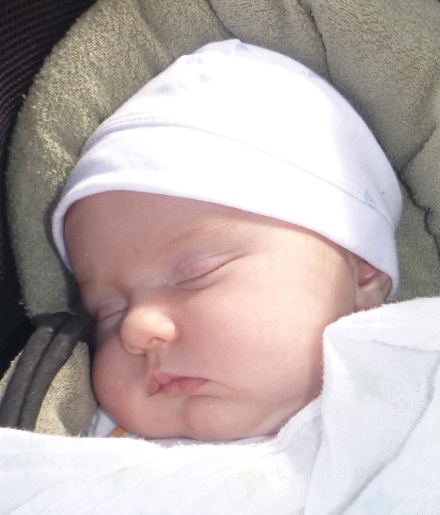 Well, another year of life and death, as the wheel of life keeps turning …Alycia and Adrian have delivered a lovely new daughter (our eighth grandchild), Iona Rosalie James on 20th October, during the Invictus Games Opening Ceremony.  I think that excitement of the violent storm over Sydney Harbour must have brought her on!  Mum and baby are well, and providing some excitement for sister Lily and bro Rohan.In August we sadly observed the unexpected death of Robert’s niece Joanne Chapman (daughter of Robert’s sister Kathy).  Jo died suddenly of Ovarian Cancer in Castlemaine.  We’re told that this condition typically shows minimal symptoms in advance, so that, when confirmed, it has spread and is incurable.  We had a good family gathering for her at Castlemaine – again a source of regret that we often seem to need a funeral for the cousins etc to meet up!And then Jeanne’s brother “Uncle Frank” Leaver died three weeks later, after declining with Parkinson’s Disease for almost 20 years.  This was expected, and seemed like quite a relief for him after such a long period of increasing suffering.  This leaves a big gap in our lives as we would frequently travel to Sydney to spend time with him and have many interesting conversations. He fought a courageous battle with this illness, right to the end of his life.Adrian and Alycia have done it again – and given birth to their third child Iona Rosalie James, on 20th October.  The new babe seems to be rather plump and prosperous and taking in the view of her new surroundings.  Her older bro and sis are rather delighted by her arrival and spend a lot of time cuddling her.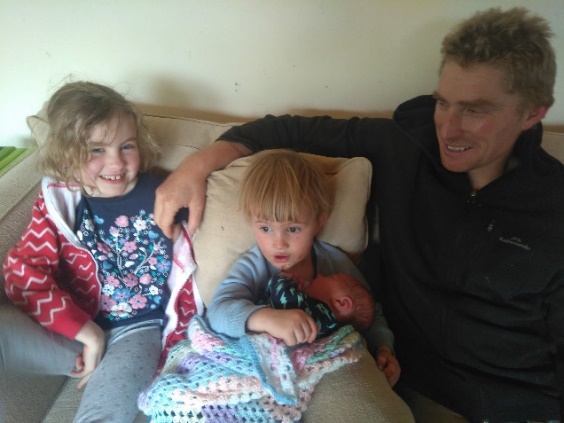 We were privileged to attend Lily’s 7th birthday party on the (Phillip) Isl. last month.  That was quite a hoot, with clutch of girlfriends, and bro Rohan (now 2) looking rather grown-up and splendid in formal party attire!  They are both increasing their range of interests, which brings further joys and complexities to the family life. 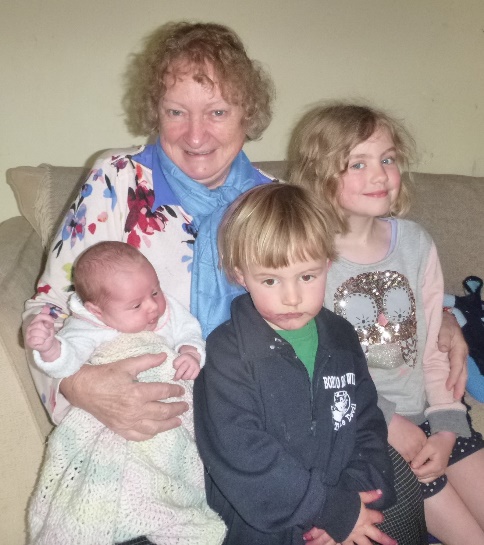 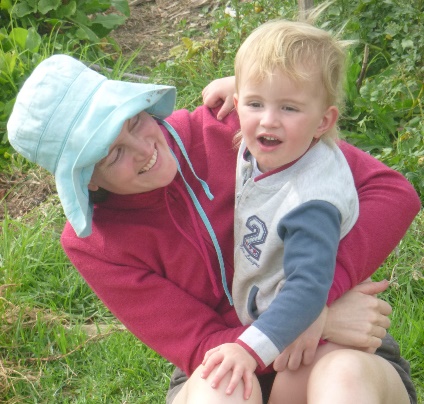 The Phillip Island straw-bale house has also celebrated its seventh birthday, and seems to be weathering the floods, drought and onset of multi bambini without difficulty. Alycia and Adrian are strongly engaged in the Phillip Island community, with their high-school and TAFE Horticulture teaching jobs, community gardens, orchard and increasing parenting!Chris and Claire enjoy their complex life at Brighton in Melbourne.  Canberra Ma and Pa James enjoyed Orlando’s No 1 birthday on Brighton Beach, where we caught up with revellers young and old. Orlando has attracted a following of admirers, who love his happy baby-smile and vigorous exploratory nature.  He is about to become walking-mobile, so that should add an element of fun to family outings!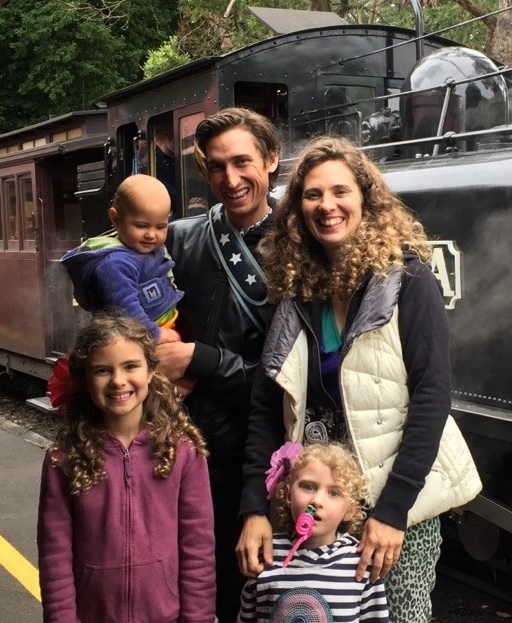 Eloura (7) is powering through her Steiner school social and academic life, making friends, expanding interests and developing as a ballet diva.  Jazzie (4) is developing her language, social and ballet skills and friendships.  Little Orlando is in danger of being “loved to death” by his big sisters, who can be somewhat competitive in terms of whose turn is it to hold him”.”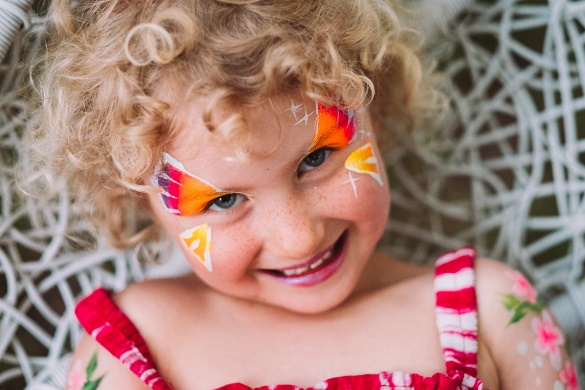 Family business “The Dreaming Space” has had another great year of festivals, parties, circus events, and cultural revelries, bringing joy to old and young alike.  It is wonderful to see the girls participate in public performances, without any evidence of stage-fright!  I wonder what they will be like in ten years!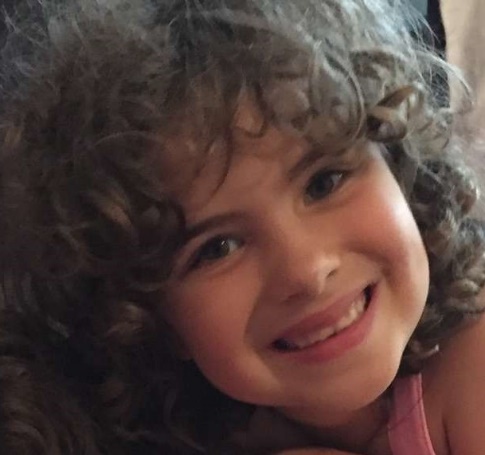 It has been our privilege and pleasure to be a tiny part of their life on our occasional visits to Melbs, but we never quite know what to expect, and we always learn something from the experience! Karen and Wade, with Jack (6) and Zoe (4) are geographically closer to us than the Melbourne folks, so we get to see then rather more often.  Their big news for the year is that they’ve bought their first house, at Berkeley Vale, NSW Central Coast - not far from their previous home at Forrester’s Beach.  This is a huge development for them, as they are away from the endless traffic of the highway that was previously at their front door, and nicely situated for walkies to the lake, local shops, and a bus stop at their front gate!Karen loves running in the early morning before being set-upon by the children, and is very happy to live in such a runner-friendly location!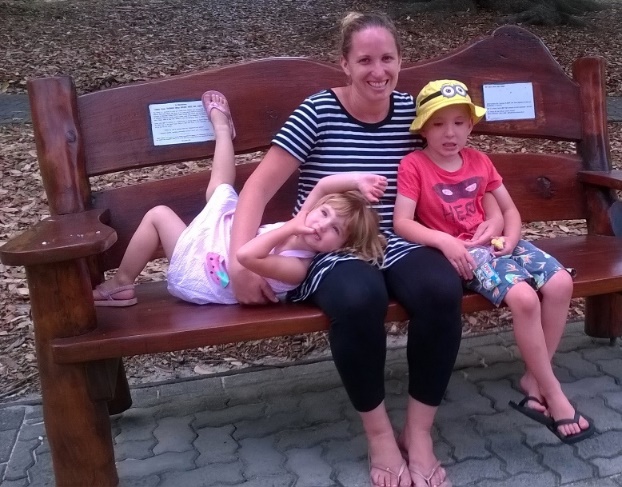 Karen has had an “eventful” year professionally, as her previous employer, the Deaf Society, lost its NDIS contract and retrenched Karen and others.  She worked for some time with APM trying to place people with disabilities in employment, but did not like the target-driven ethos and expectations.
From a number of job offers, she has now started with Sue Mann Community Care and Aged Care Services at Erina.  This is a far more amenable working environment, and it brings her closer to the Human Resources work that she seeks.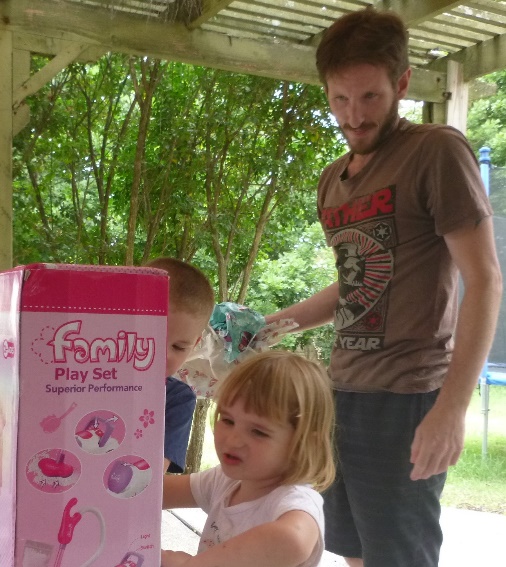 Karen finished her Business and Leadership Diploma course, and is on the very brink of completing the HRM studies – a grand achievement considering her competing professional, family and well-being activities!  Karen continues to go in running competitions as she finds it helps her body to stay focused for many hours at work.Jack and Zoe both attend Karate lessons on Thursday afternoons and enjoy the stimulation of it very much.  They both love showing off their amazing skills. 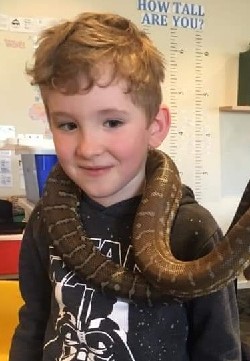 On Saturday mornings Jack and Zoe attend swimming lessons as they are progressing very well. They also enjoy extra swimming time at the Mingara Club.<< Jack loves snakes, but maybe he looks not quite sure about this (real) one?Wade is still working as an Executive Chef at the Normanhurst Retirement Village.  He enjoys playtime with the children, working on projects in and around their new home and garden, and finds time for the odd round of golf with mates.Jeanne’s brother Frank is no longer with us, following his long decline with Parkinson’s Disease, and death on 22nd August.  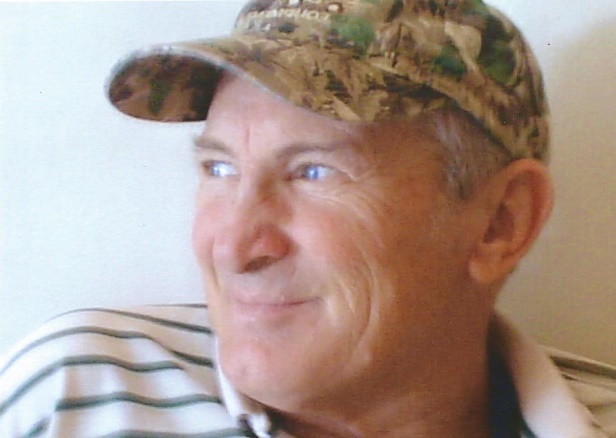 Robert has made the point that Frank is responsible for the existence (in their present form) of 11 members of our family: Without him, Robert would not have fallen in love and wed the farmer’s daughter when picking apples on Jeanne’s family farm, so our three children and eight g’çhildren would not have been born! Well, we will no longer be undertaking our many trips to Sydney to visit Frank.  His funeral at the South Sydney Uniting Church was a very special gathering of his family and friends.  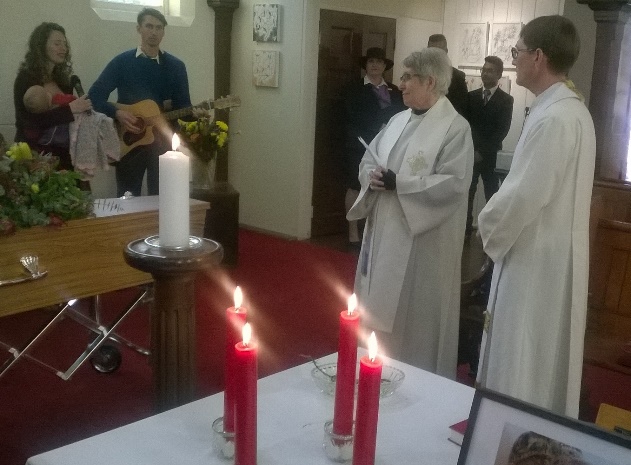 The extraordinary contributions of our children and grand-children was particularly appreciated.  We are most grateful for the love and support of the church community and friends, some of whom travelled a long way at short notice to be with us.Robert has been committed to church activities such as social justice initiatives, Men’s Shed and children’s groups, and community engagements with the Jung Society, General Semantics Soc.  (meeting bi-monthly in Sydney), Prisoners Aid and the Canberra Interfaith Forum public meetings and Grevillea Park Landcare activities.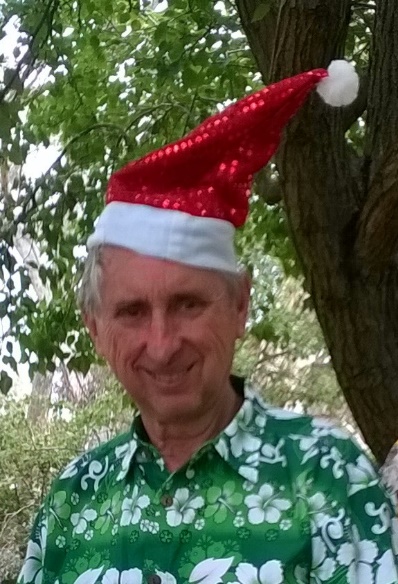 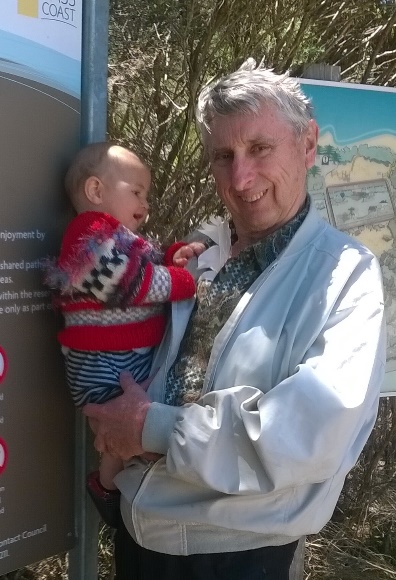 He frets over reports of Brexit, Trump, the conflagration of the Liberal Party and the prospect of eternal life, while engaging day-to-day with the immediate and the mundane.Jeanne remains active with church activities, general semantics seminars and Jung Society (We do have some common interests!), as well as choir, Indian dance, Tai Chi and various art groups. She has reduced her teaching activity to three days a week, as she loves to have time to pursue art and music courses in Canberra and Sydney.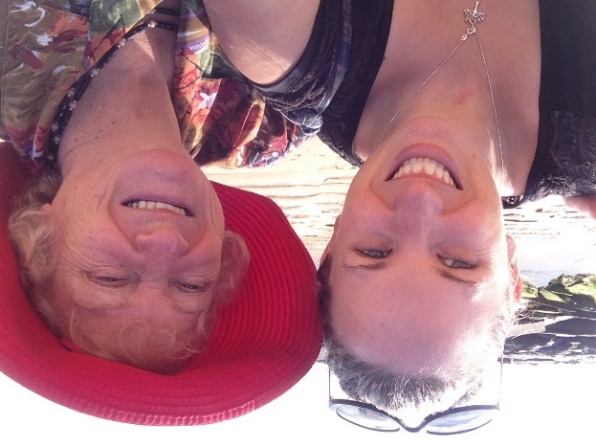 Jeanne was elected as President of the Canberra Jung Soc., a role which presents some personal challenges, but which has been valuable in terms of professional development.  We have met some “special characters” in the Society!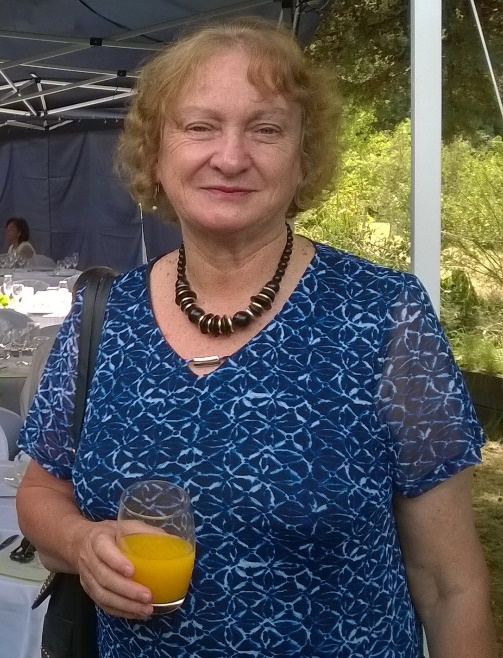 This year we took some time off to travel to Perth for Jeanne’s International English Conference.  Robert was engaged for “Accompanying Spouse Duties”, to carry the keys and consult on logistical issues.  We fitted in some extra-curricular sight-seeing such as visits to Rottnest Island, Botanic Gardens, Maritime Museum and the amazing Bell Tower.  Next year the conference will be in Melbourne, so we’ll have an excuse to drop-in on Chris and Claire and family!So “The Days of our Lives” have been rolling along with the various adventures of the James clan.  We have been truly blessed with our wonderful family and friends.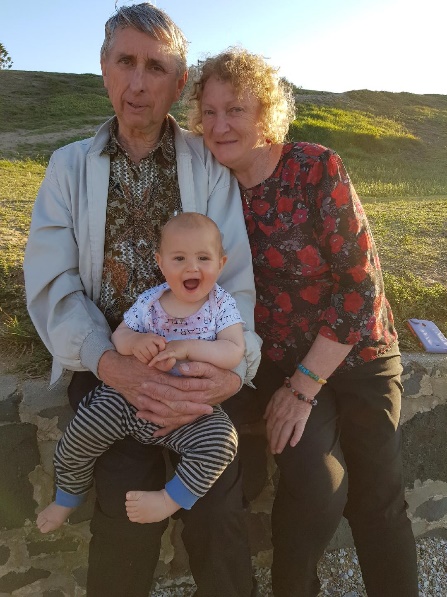 Wishing you all a wonderful Christmas, 
and a most healthy, happy and prosperous New Year 2019!A fuller, link-infested version of these self-indulgent ramblings is on our web site.We hope to see you all again soon.Namaste, from Jeanne and Robert James
and our expanding family!